How to config alarm email for Vehicle Mobile Dvr1.Configure the storage serverGo the web server and choose the Storage Server, add the device that you select.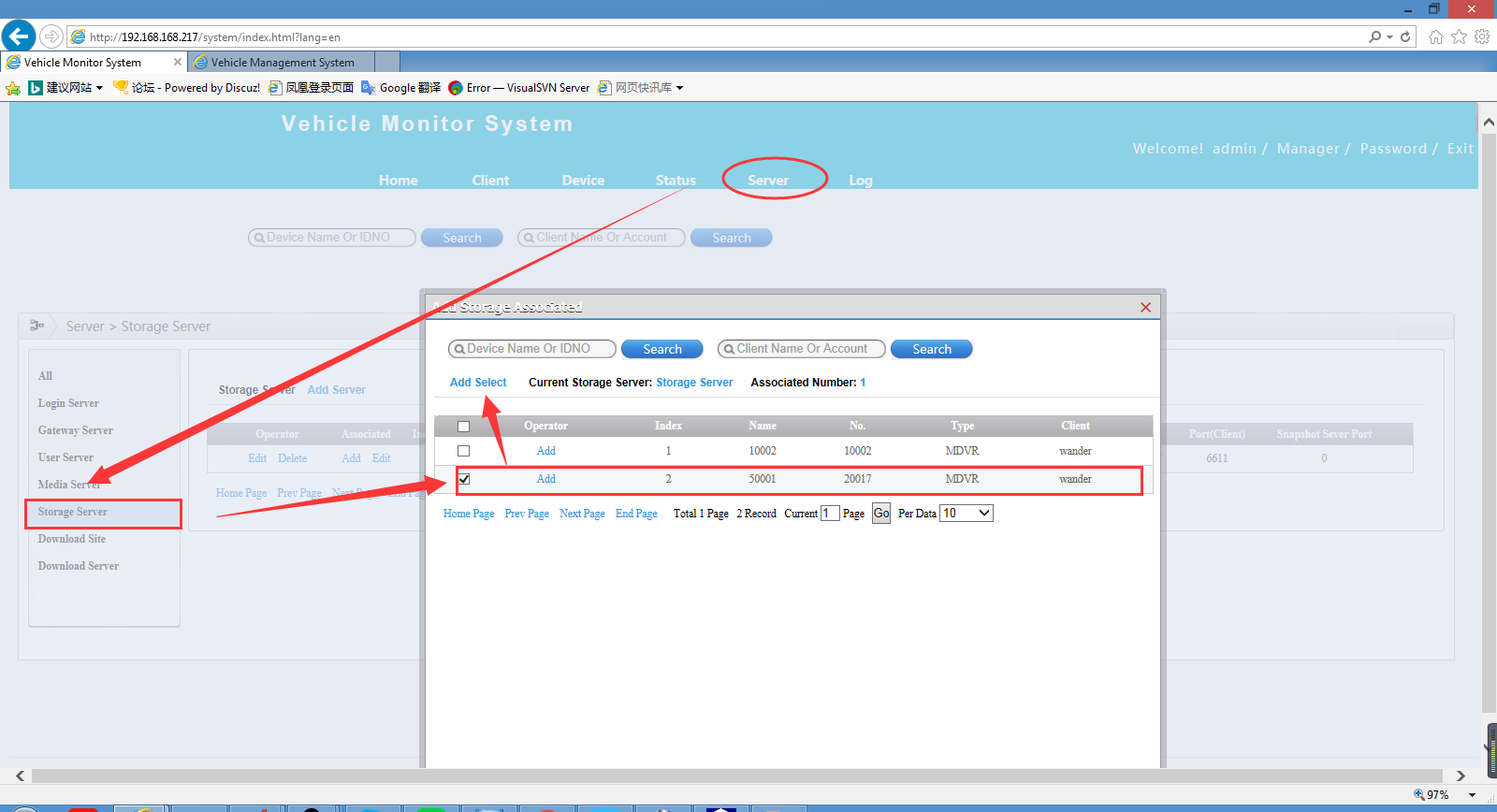 Old Web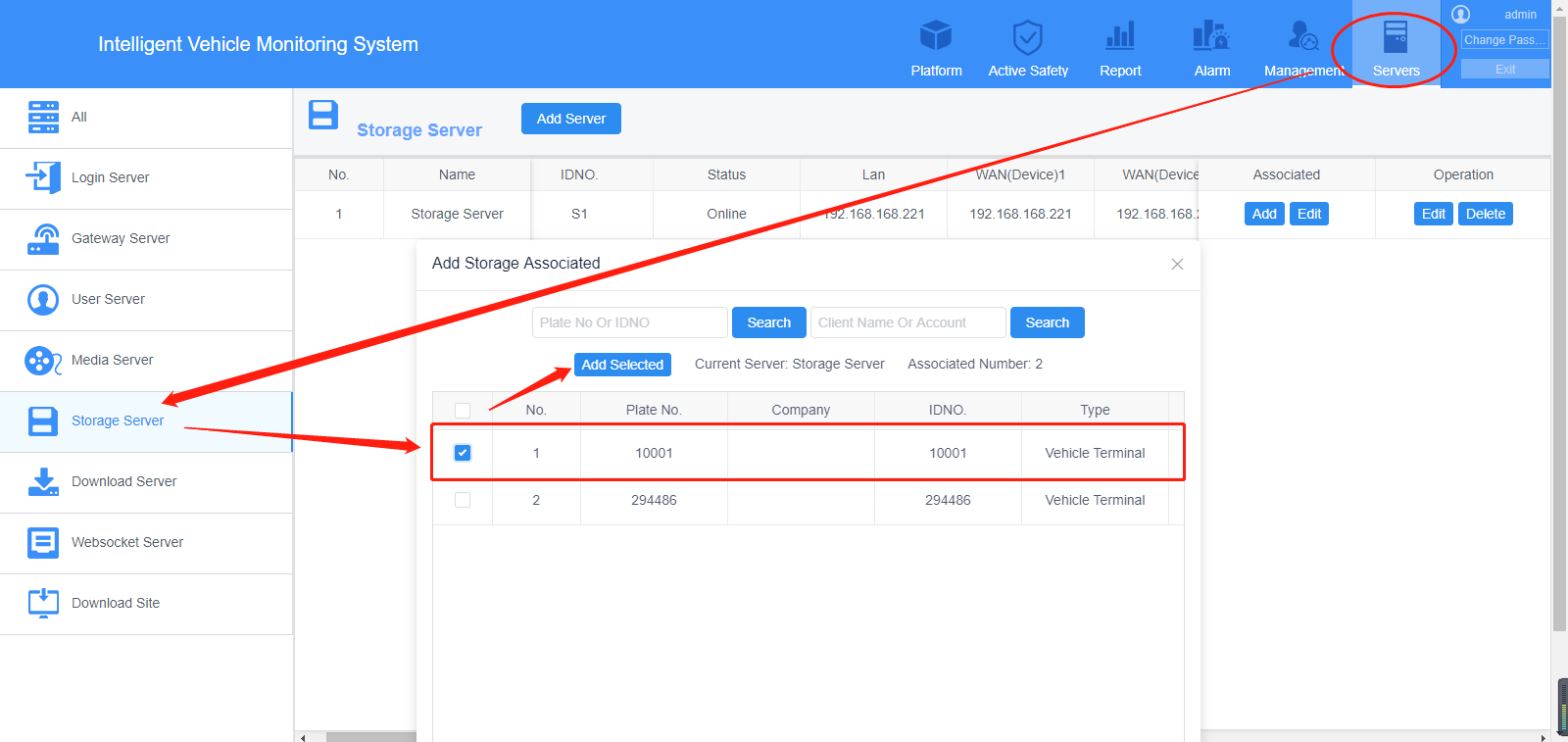 New WebConfig the email server.Go to the Server window and chose Email Config, then fill in the email address, password and other blanks that marked by the red symbol(These settings are all your target email). And you can test your email configuration after setting completely.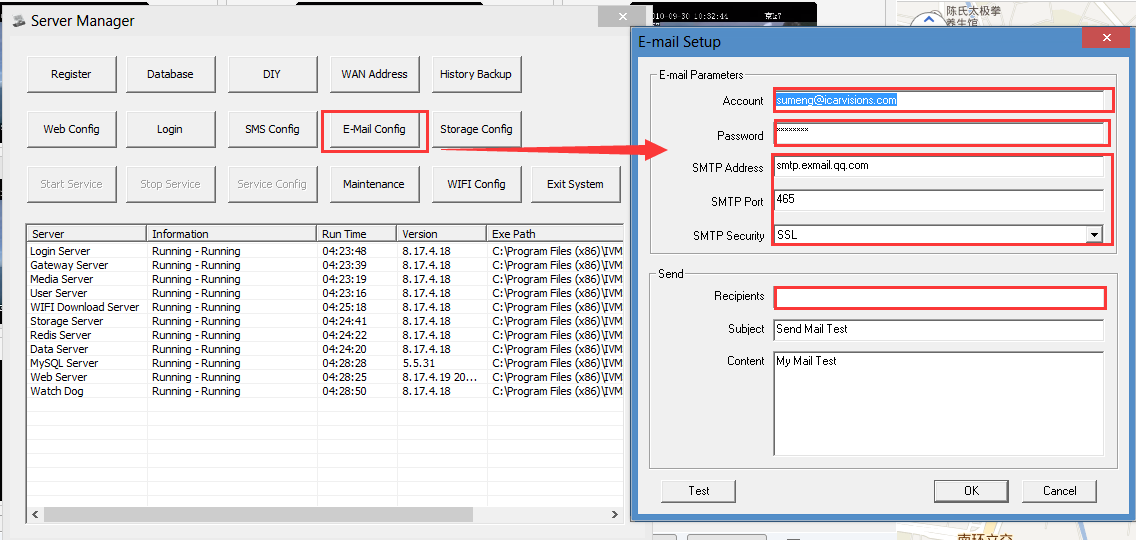 Enter into the web server to set the Alarm Management.Chose device and select Alarm Management, mark on the device and chose the type of the alarm which you want. Second, mark the email mode and text the target mailbox and other settings.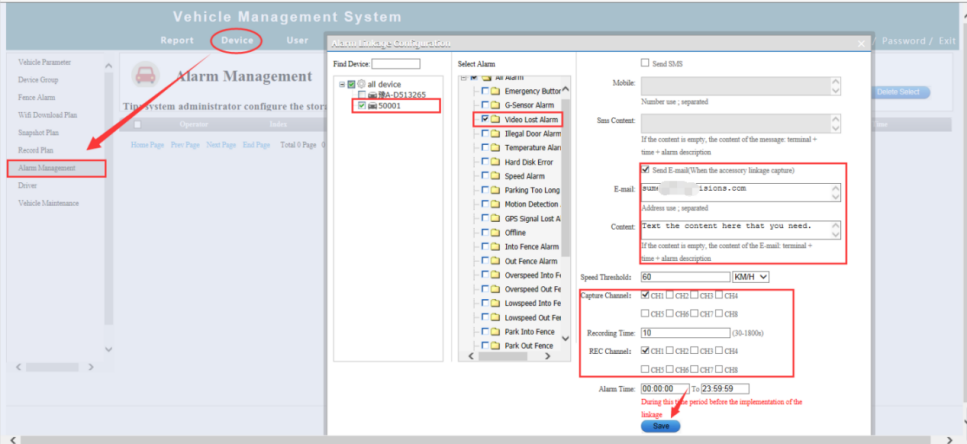 Old Web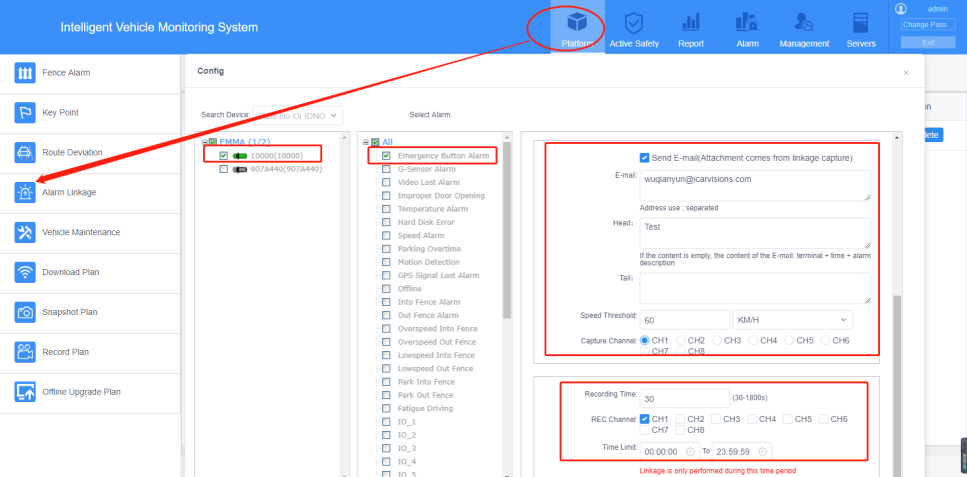 New Web4.Go to the IVMS Client to config the alarm settings(This is alarm linkage on the PC client).Same to the web server, in this area you can set the basic configuration such as Video Preview, Alarm Video shut-off time, Front-end Capture etc.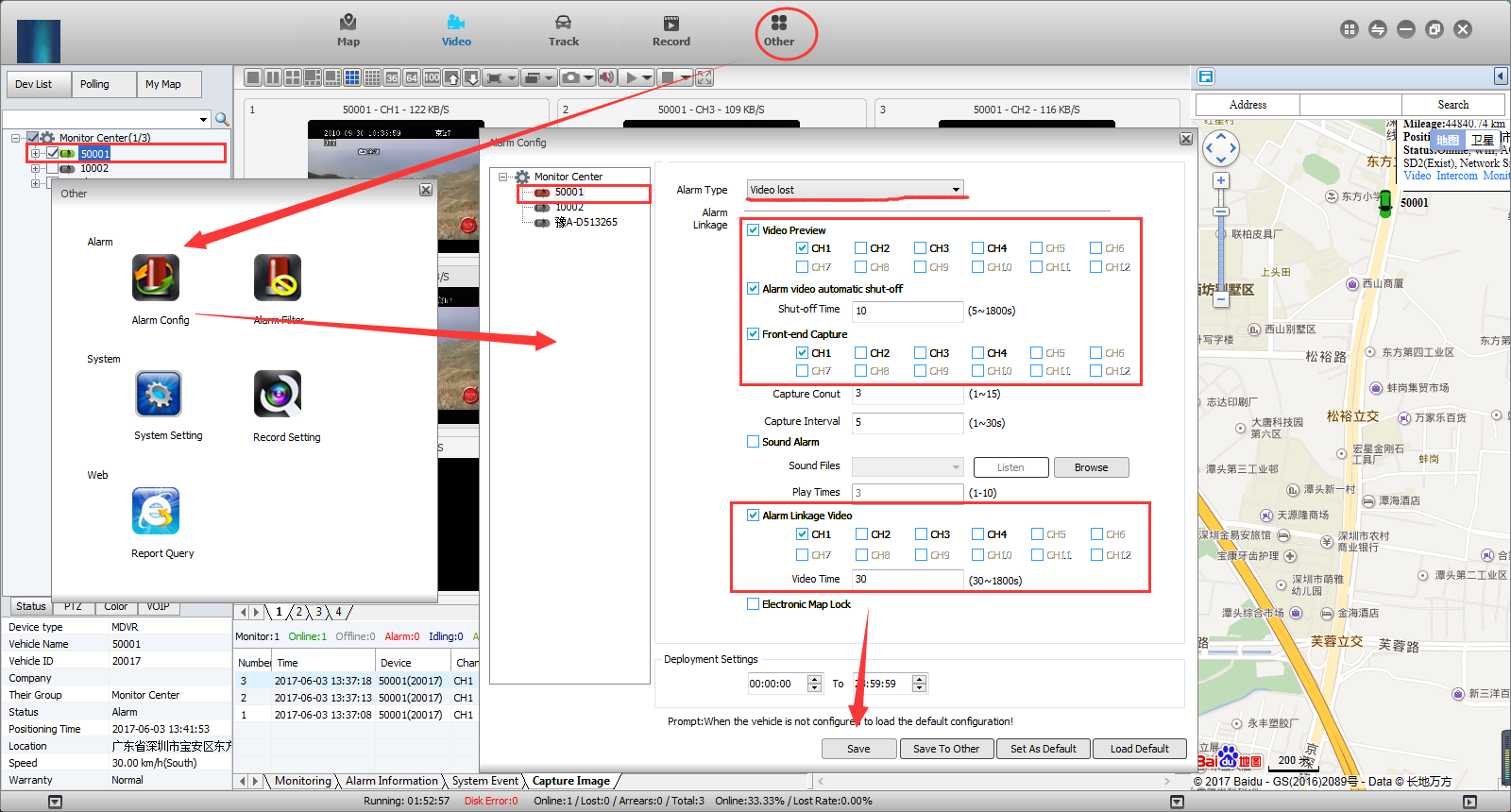 Old Web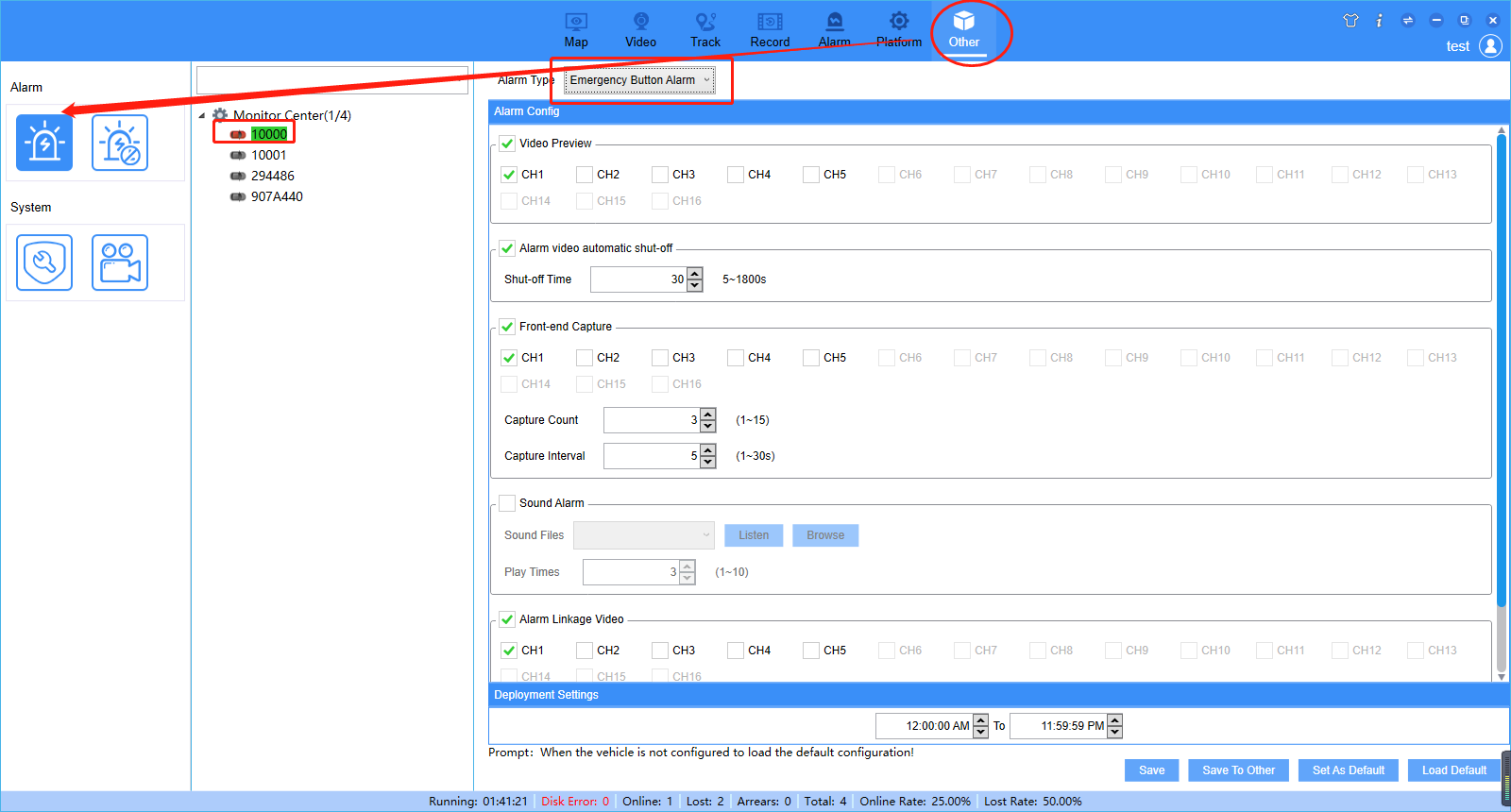 New Web5.After completely finishing these settings, you can find this result when the device triggers the alarm. The alarm information and the capture image will be shown as below. And you can see that there is a alarm email Pop-ups at the bottom right corner. Finally you can read your email and find the alarm content in your email.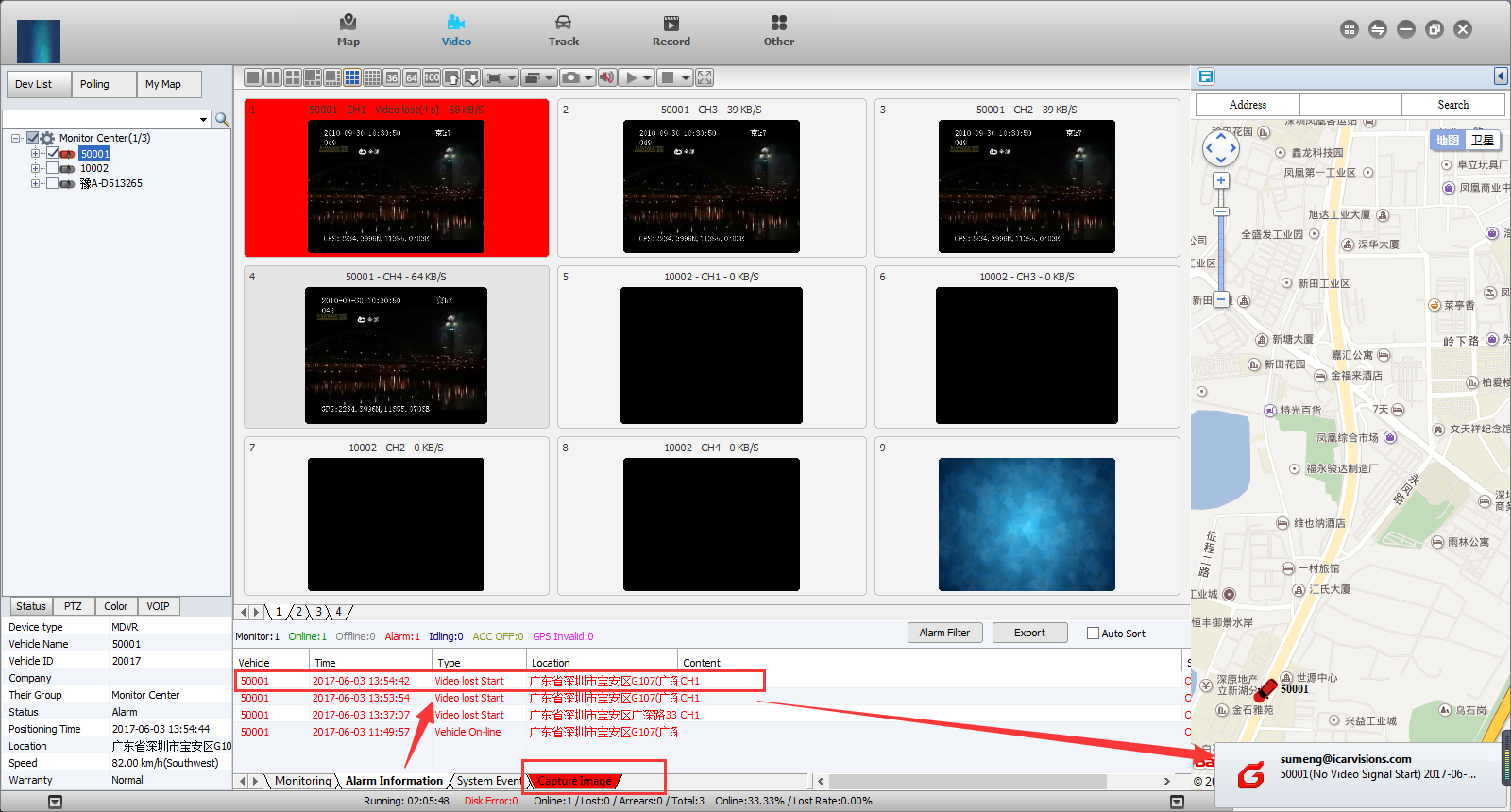 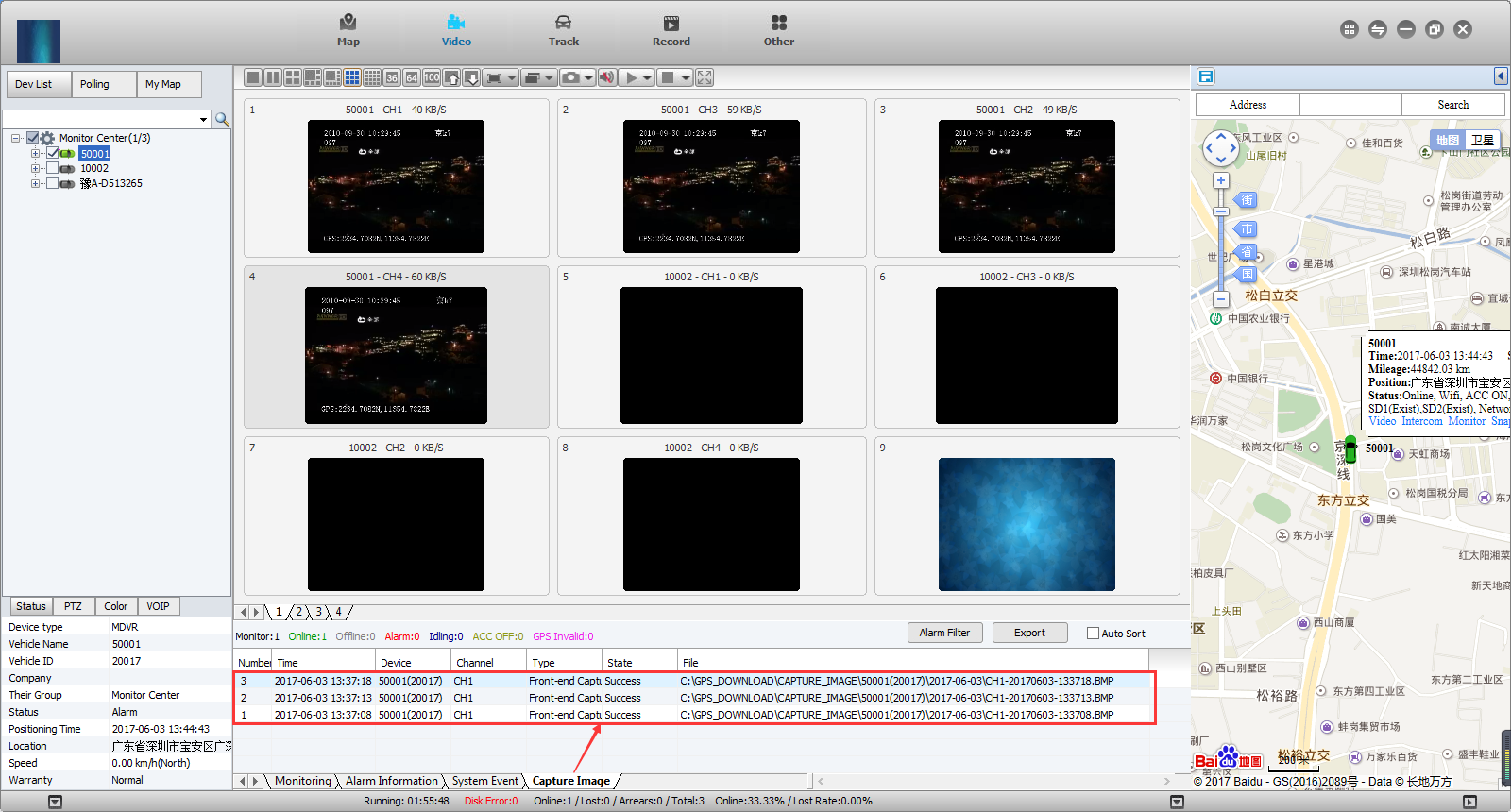 Old Web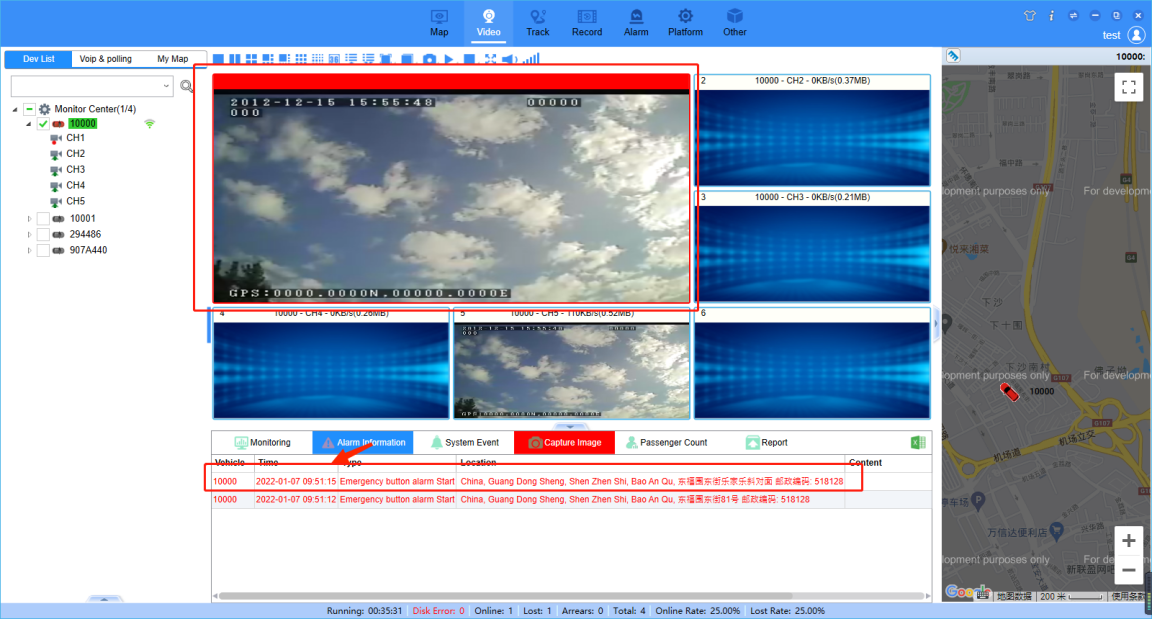 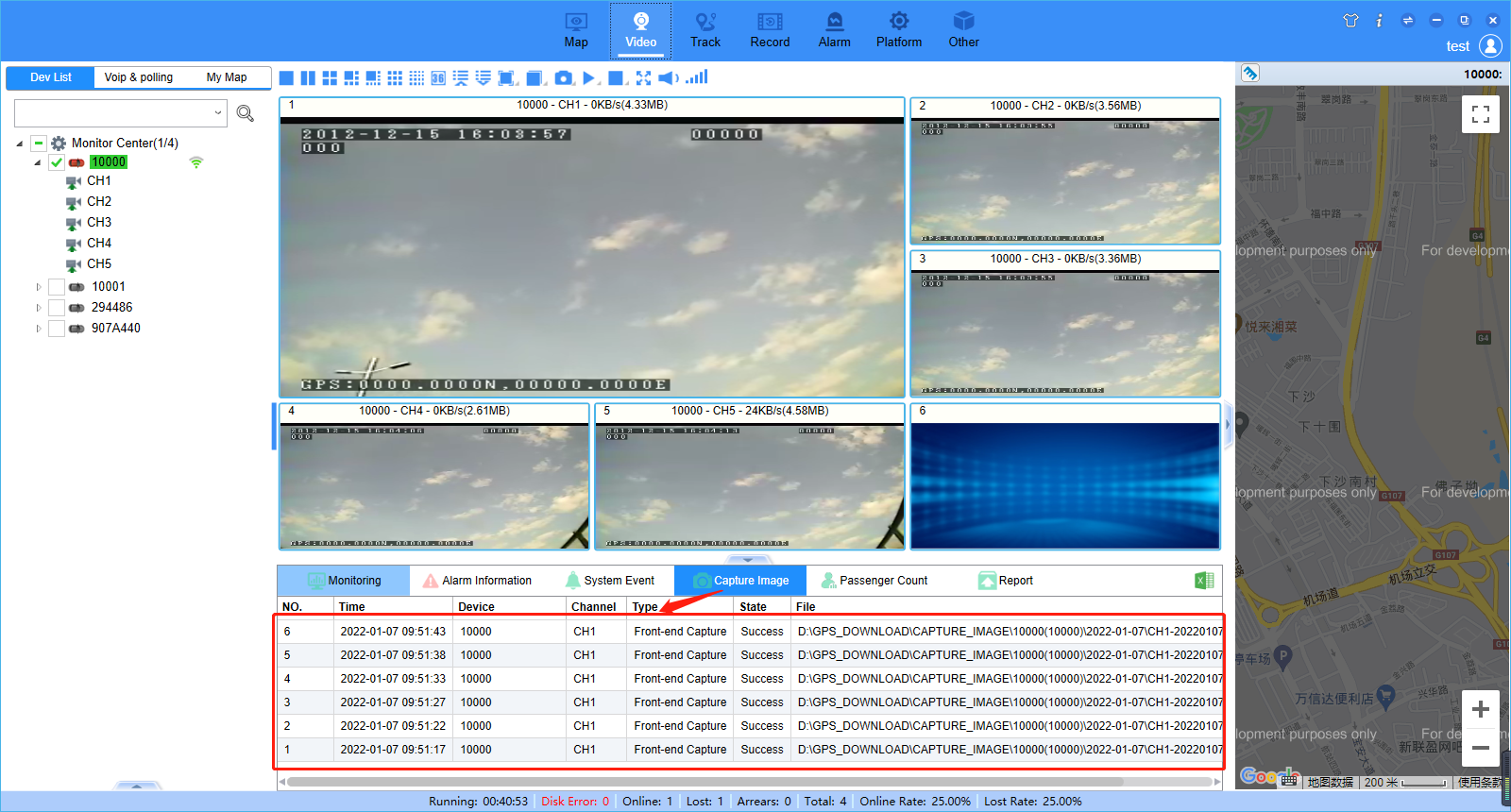 New Web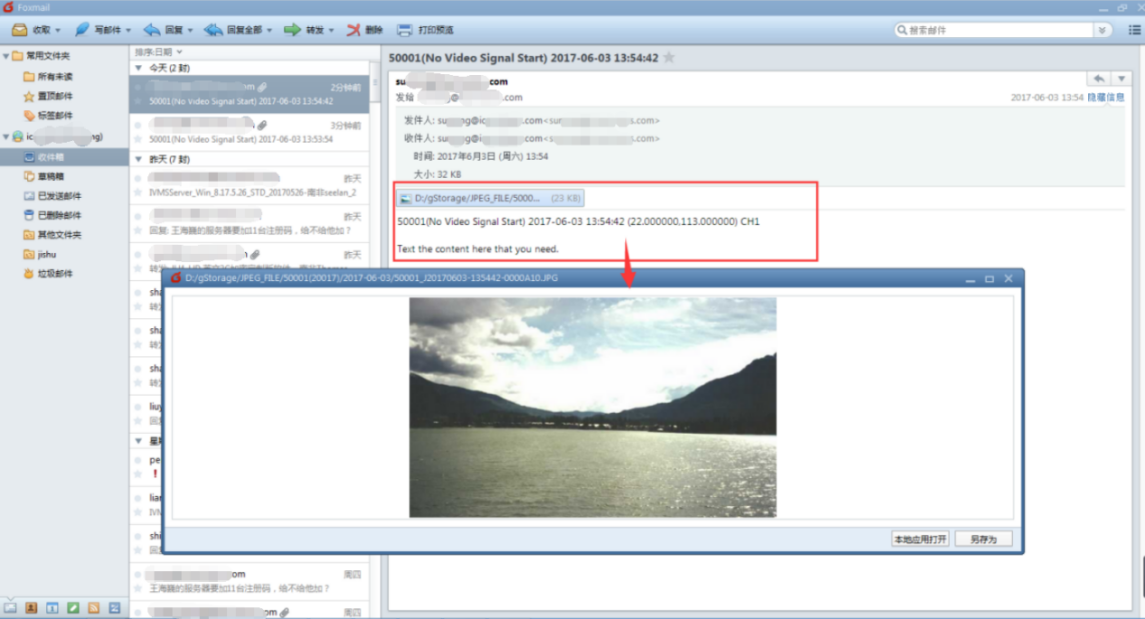 